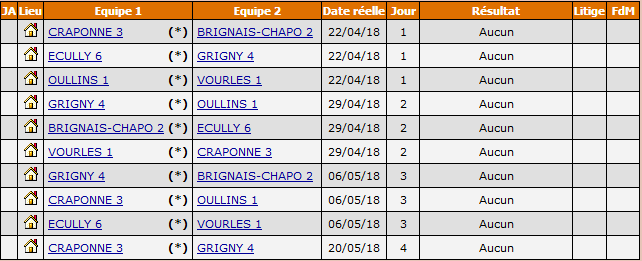 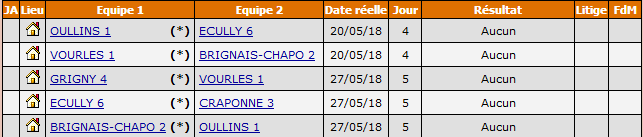 ALBERTSébastien15/1 MARTINJulien15/2 PELLISSIERVincent15/4 HAZIZAJean michel15/4 GUERINFrançois-Xavier15/4 DUCHEMINOlivier15/